Membership Form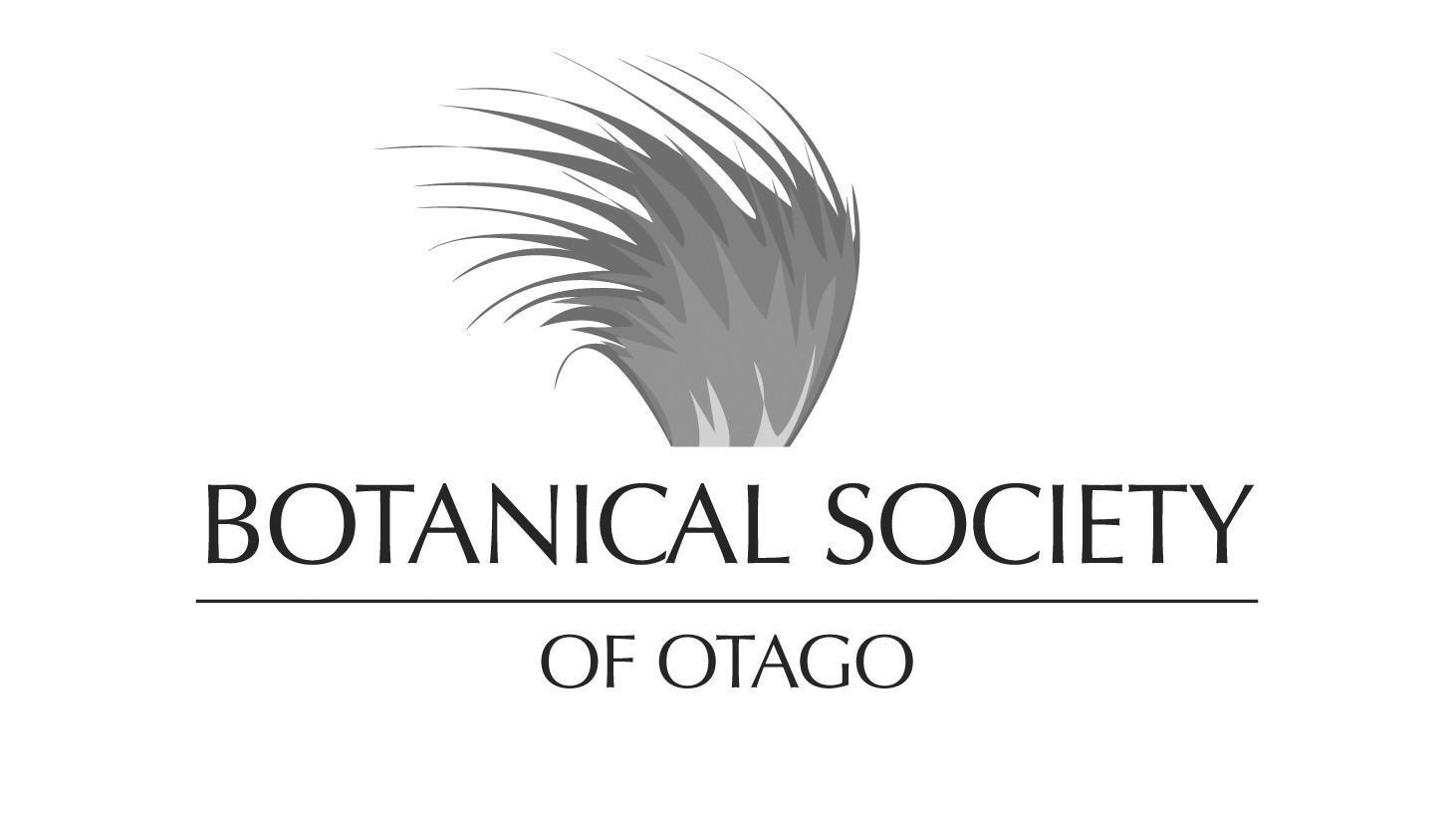 Date:……………..Title: ……   Name: …………………………………………………………………………………...Postal address (work or home): ……………………………………………………………………….…………………………………………………………………………………………………………E-mail address: ……………………………………..………………....................................................Phone:	work:  (    ) ………………….…..       home:  (    ) ……………………            Subscription Rate (one of the above):	            $ ……..Donations welcome:	$ ……..Total:	$ ……..□ Cash: Lodge the correct amount with a completed form at a BSO meeting                                                                                                                           □ Internet Banking: Account No: 03 0905 0029158 00 (Westpac)Code: [current year] sub Reference: [your name]If a new subscription or details have changed from last year, please send a completed form to the Treasurer at the address below or to bso@otago.ac.nzBSO Treasurer, ℅ Department of BotanyUniversity of OtagoP O Box 56DunedinNew ZealandPlease tick one boxPlease tick one boxPlease tick one boxPlease tick one boxEmailed NewsletterEmailed NewsletterHardcopy NewsletterHardcopy NewsletterStudent$10$20General$20$30